School Transportation Vehicle (School Bus) Pre-Trip and Post Trip Requirements (STU 9)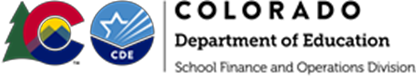 2021-2022ALL ITEMS ON THIS CHECKLIST ARE MANDATORY. USE OF THIS SPECIFIC CHECKLIST IS NOT MANDATORY."Per 1 CCR 301-26, 4204-R-8.02 The pre-trip and post-trip inspection requirements for school transportation vehicles, other than small vehicles, shall include at a minimum all items listed on the CDE School Transportation Vehicle (School Bus) Pre-Trip and Post Trip Requirements (STU-9) Form.”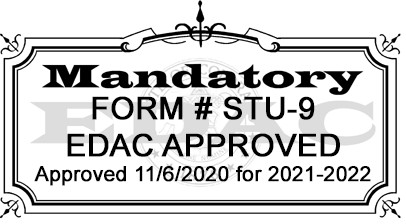 Front of VehicleSide of VehicleIn CabPassenger ItemsLight Lens ConditionLight Lens ConditionSafety BeltStepsEngine CompartmentReflectorsFire ExtinguisherHandrailOil LevelDriver/Fuel AreaElectrical FusesStep LightCoolant LevelDoorTrianglesLiftPower Steering FluidMirrorSafe StartSeating SecuredWater PumpFuel TankABSBelt or GearFuel LeaksTemperature GaugePost-TripAlternatorFuel CapOil Pressure GaugeStudent CheckBelt or GearUnder VehicleVoltmeter GaugeWalk AroundAir CompressorDrive ShaftAir GaugeArticles left on the BusBelt or GearExhaust SystemLeft Turn SignalOpen windows/doorsLeaksFrameRight Turn SignalDamage VandalismHosesSuspensionHazard LightsMechanical ProblemsSteeringSpringsHeadlightsOperational ProblemsBoxSpring Mount(s)High BeamsHosesShock(s)HornPitman ArmU-BoltsHeater(s)Drag LinkAir BagDefrosterFront/Rear BrakesAir Bag MountMirrorsSlack AdjustorWheelsWindshieldBrake ChamberRimWipersBrake Hose or LineLug NutsWashersDrum or DiskAxle Hub Oil SealParking BrakeLinings or PadsSpacersService BrakeTiresRear of VehicleDome LightsInflationLight Lens ConditionEmergency Door AlarmConditionReflectorsEmergency Window AlarmDepthSplash GuardEmergency KitExterior LightsEmergency DoorBody Fluid KitClearanceAir Brake CheckSeat Belt CutterHazard*1 CompressorStudent MirrorTurn Signals*2 System LeaksCommunicationsOverhead Amber*3 Low Air WarningOverhead Red*4 Valve Set or Hydraulic Brake CheckStop Arm(including operation)* If No Air Brakes Line Out ComponentsBrakeTail